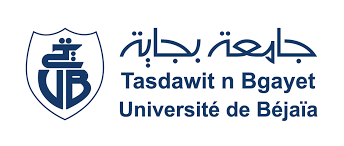 Université Abderahmane Mira- Béjaia L’enseignant : CHAABNA Salah- Cours N° 04Master 2 – SL -  Didactique du FLE3. Les notions fondamentales de la didactique des languesParmi  les  concepts  fondamentaux  de  la  didactique  et  notamment  de  la  didactique  des  langues  qui  permettent  d’en  circonscrire  la spécificité, la notion de situation  d’enseignement / apprentissage  constituée  d’éléments  hétérogènes  dont  il  faut  tenir  compte, les  notions  d’acquisition et d’apprentissage. La  didactique  se  nourrit  donc  des  théories  du  langage  et  de l’apprentissage.Qu’est-ce qu’une situation d’enseignement/apprentissage ?L’élargissement du public scolaire (école obligatoire jusqu’à 16 ans) a entraîné une hétérogénéité des apprenants dans les classes, nécessitant de réfléchir à d’autres parcours d’enseignement et à la diversification des démarches et activités selon les disciplines.La situation d’enseignement/apprentissage est une situation particulière de communication  qui articule trois composantes : - un formateur (enseignant) ayant l’intention d’instruire, de faire apprendre et d’apprendre à apprendre, donc de provoquer un apprentissage précis,- des formés (élèves) venus pour apprendre,- un contenu d’enseignement.Ces trois composantes font  qu’on passe d’une situation A à une situation B, en passant par des actions précises, le but est de faire acquérir de nouvelles capacités. En effet, enseigner consiste à mobiliser des moyens propres à assurer la transmission et l’appropriation des contenus d’enseignement.3.1. AcquisitionL’enseignant  qui  cherche  à  atteindre  son  objectif  se  tourne  vers     la  psychologie  et  ses  recherches  pour  avoir  des  réponses   à  ses   interrogations.L’enseignement,  pour  être  efficace,  doit  avoir  recours  à  des  techniques  de  guidage  et  de  résolution  de  problèmes,  rendant  l’apprenant  plus  autonome.Pour  la  problématique  du  domaine,  les  notions  fondamentales suivantes  sont  retenues :- L’inné  et  l’acquisL’homme  naît  avec  des  dispositions  qui  lui  permettent  de  comprendre  et  de  parler  une  langue, à la naissance, l’enfant a la possibilité d’apprendre toute langue.  L’environnement  linguistique  et  social  est incontestable.Pour un  enfant,  l’acquisition  d’une deuxième  langue  ressemble  à  l’acquisition  de  la  langue  maternelle.  Quand  on  apprend  une  langue  étant adulte,  on  perd  la  facilité  d’acquisition,  mais  on  développe  des  stratégies :  connaissance  des  phénomènes  linguistiques, conceptualisation…..- Le  rôle  de  la  mémoire  dans  le processus  d’acquisitionL’apprentissage  ne  peut  se  faire  sans  un  travail  de  la  mémoire. Le système cognitif est muni d’une mémoire qui permet à l’organisme de réagir différemment à des évènements semblables. Les  différents  types  de  mémoire :  - mémoire  à  court  terme : système qui permet de conserver l’information pendant un laps de temps court (l’acquisition du sens d’un mot, mais qu’on oublie par la suite, …),- mémoire à  long  terme : système qui permet de conserver les informations le plus longtemps (l’acquisition de règles grammaticales, …),- mémoire  procédurale  qui concerne  les  apprentissages  et  les  procédures (le  savoir-faire),  exemple : « comment se présenter, rédiger une lettre administrative, …. »,- mémoire lexicale  qui  stocke  la  forme  phonétique  et  orthographique  du  mot.- La spécificité du langageBeaucoup d’expériences ont été menées pour apprendre à l’animal à parler (Vicki, le chimpanzé), mais toutes les expériences ont échoué, donc le langage est une spécificité humaine.3.1.1. Les théories d’acquisitionLes théories mécanistes : le behaviorisme Le behaviorisme, associé à Skinner, a eu une grande influence en psychologie dans les années 20. La démarche consiste à observer des faits notamment  l’étude des pratiques d’enseignement. L’acquisition du langage se fait par un processus d’imitation et de renforcement : « stimulus-réponse-renforcement », l’approche a fait apparaître les exercices structuraux dans l’élaboration  de programmes divisés en étapes et en fonction d’objectifs d’apprentissage très précis selon une progression  qui va du plus simple au plus complexe. En classe, les élèves automatisent une situation-type  par répétition. L’apprentissage  est  envisagé  comme  une  situation  optimale  pour  la  production  de  réponses  automatisées,  exemple, « il  faut  que »  entraîne  le  subjonctif,   la  répétition  de  ce  processus  crée  un renforcement.  L’appropriation d’un  élément   linguistique  permet  de  le  réintroduire  sans  effort.Mais cette théorie a montré ses limites du fait qu’elle ne prenait pas en compte l’aspect novateur des productions langagières et que l’apprentissage est réduit à l’imitation.Les théories interactionnistesElles se développent dans les années 70 et 80 avec les travaux de J. Piaget (le constructivisme) et de L. Vygotsky (le socioconstructivisme).La théorie piagétienne montre la relation entre le développement cognitif de l’enfant et le développement langagier. Pour Piaget, le langage de l’enfant n’est ni inné, ni acquis mais résulte de l’interaction entre le développement cognitif et le développement linguistique, c'est-à-dire que l’évolution des connaissances est en relation avec l’âge et la maturation de l’enfant. La didactique  des langues s’est nourrie de cette théorie pour mettre en place la progression des contenus et des choix didactiques en fonction du point de départ de chaque sujet.Quant à Vygotsky, il préconise l’apprentissage social. Il met l’accent sur la dynamique de l’interaction sociale dans les processus d’acquisition, les structures s’acquièrent  en fonction du niveau cognitif atteint par l’enfant et en fonction de la motivation basée sur l’interaction  sociale. Le  statut  social  d’une  langue  influe  sur  l’apprentissage,  des  schèmes  représentatifs  se  bâtissent   chez  l’enfant   dans  l’interaction  avec  le  milieu physique  tout  comme  des  schèmes  communicatifs  se  bâtissent  au  contact  du  milieu  social. Pour lui, être mûr ne suffit pas.                                         3.2. Apprentissage :Il  existe  des  manières  différentes  d’apprendre  selon   les  individus,  selon la  question  des  attitudes  et  des  motivations  face  à  la  langue  étrangère   et  selon l’âge  le  plus  favorable  à  l’acquisition. En didactique, la question de l’apprentissage est essentielle : il s’agit de l’apprentissage par les apprenants de contenus d’enseignement ciblant à la fois, les savoirs et les savoir-faire.L’apprentissage est appréhendé sous deux sens : l’apprentissage comme processus (le fait d’apprendre) et l’apprentissage comme résultat ou effet du processus (le fait d’avoir appris). De même qu’il faut distinguer l’apprentissage à long terme (maîtriser la langue dans différentes situations) et l’apprentissage à court terme (maîtriser un concept, une donnée dans une situation particulière : « se présenter » en langue étrangère).Il faut noter que l’apprentissage en situation scolaire est contraint, inséparable d’une programmation didactique, organisé, a une dimension formelle, c'est-à-dire largement explicite (rôle de l’enseignant) et est constamment évalué.Apprendre  à  apprendre  est  devenu  une  activité  pédagogique  en  soi  dans  le  cours de  langue  étrangère  dès  les  années  80,  suivant  en  cela  les théories  du  constructivisme.  L’apprenant  participe  activement  à  la   construction  des  savoir-faire.3.2.1. Les stratégies d’apprentissageLes différentes stratégies d’apprentissage mises en œuvre pour apprendre une langue ont été classées  par O’Malley et Chamot de l’Université de Cambridge (1990)  et par P. Cyr (1998).Les stratégies cognitivesElles impliquent une interaction avec la matière à l’étude, une  manipulation  de  cette  matière  et  une  application  de  techniques  dans  l’exécution  d’une  tâche  d’apprentissage.  Ses  composantes  sont  les   suivantes :- la  répétition ;- l’utilisation  de  ressources ;- le  classement  ou  le  regroupement ;- la  prise  de  notes ;- la  déduction  ou   l’induction ;- l’élaboration ;- la  traduction ;- le  transfert  des  connaissances ;- l’inférence.Les  stratégies  métacognitivesElles  impliquent  une  réflexion  explicite  de   l’apprenant  sur  son  propre  processus  d’apprentissage.  Ses  composantes  sont  les  suivantes :- l’anticipation   ou  la  planification ;- l’attention  générale ;- l’autogestion ;- l’autorégulation ;- l’identification  d’un  problème ;- l’autoévaluation.Les stratégies socio-affectivesElles  impliquent  l’interaction  de  l’apprenant  avec  une  autre  personne,  dans  le  but  de  favoriser  l’apprentissage  et  le  contrôle  de  la  dimension  affective  accompagnant  l’apprentissage.  Ses composantes  sont  les  suivantes :- la  clarification/vérification ;- la  coopération ;- le  contrôle  des   émotions ;- l’auto-renforcement.L’apprenant  adopte  donc  des  stratégies  de  résolution  des  problèmes,  par  exemple,  en  situation  scolaire,  l’apprenant  élabore  la  règle  avec  l’enseignant, il interpelle son camarade quand une question n’est pas comprise.Activités de réflexionActivité 1Analysez l’impact de la théorie vygotskyenne dans un des projets du manuel scolaire (Cycle moyen).Activité 2Observez les attitudes des élèves d’une classe lors d’une séance de compréhension de l’écrit, quelles stratégies d’apprentissage développent-ils ?